附件3第18届“明天小小科学家”奖励活动
展位示意图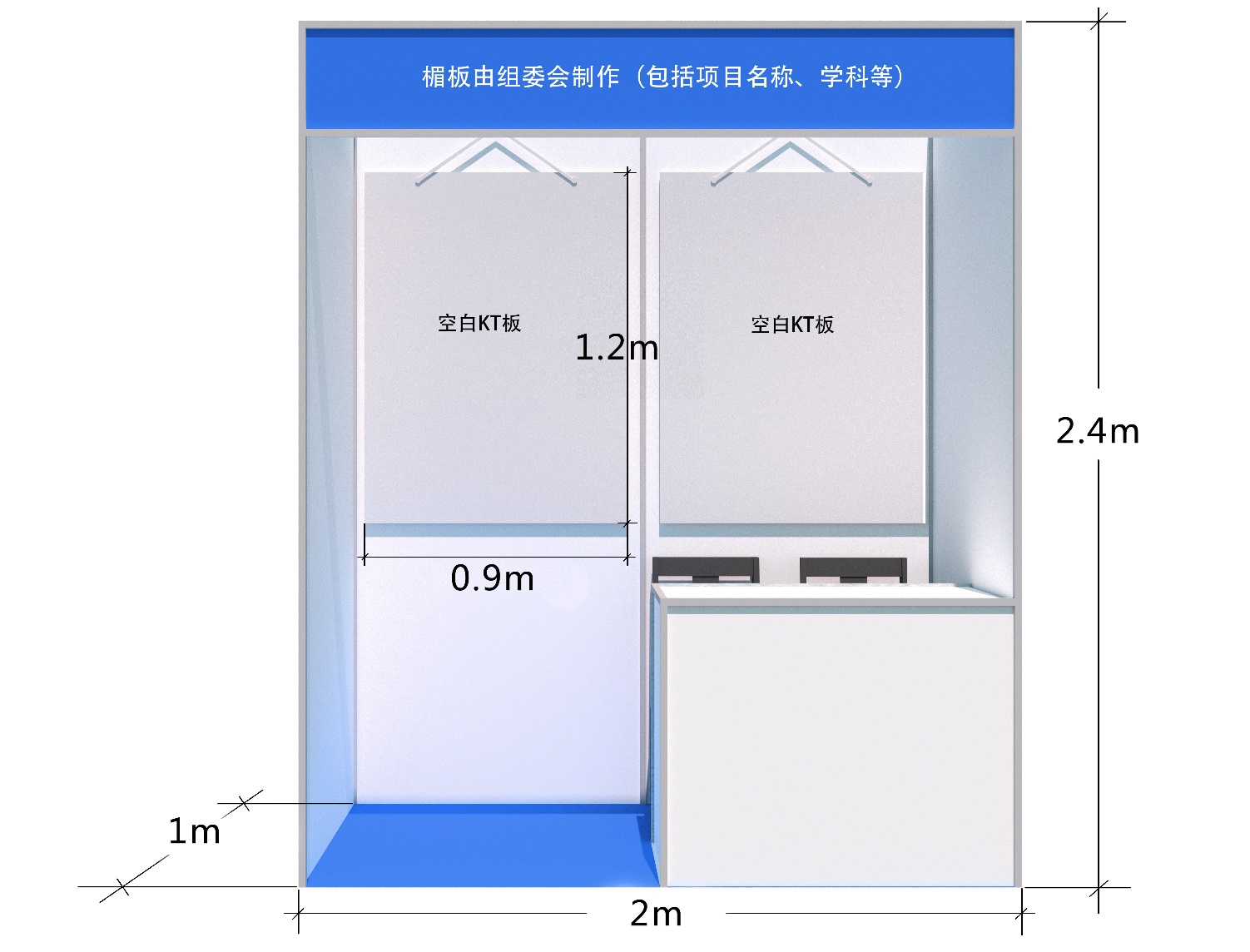 